JOIN A 60-MINUTE INDIAN COMMUNITY DISCUSSION AND SHARE YOUR THOUGHTSPlease join us and share your ideas about how public health workers can better communicate with our community. We want to hear from you.Join a 60-minute Zoom discussion group and receive a $50 gift card.Who is eligible?Anyone who lives in Massachusetts, is Indian, and speaks EnglishCan you tell me more about the discussion?Language: EnglishDate: April 10, 5 pmPlace: ZoomLength: 60 minutesAll information you share will be kept confidentialWho are we?We are the India Society of Worcester (ISW), working with the Institute for Community Health and the Massachusetts Department of Public HealthInterested? Let us know! Contact: 
Shiamin Melville
Email: shiaminm@gmail.com
Phone: 508-353-4316Sharon Touw
stouw@icommunityhealth.org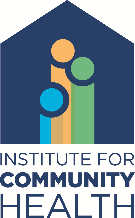 